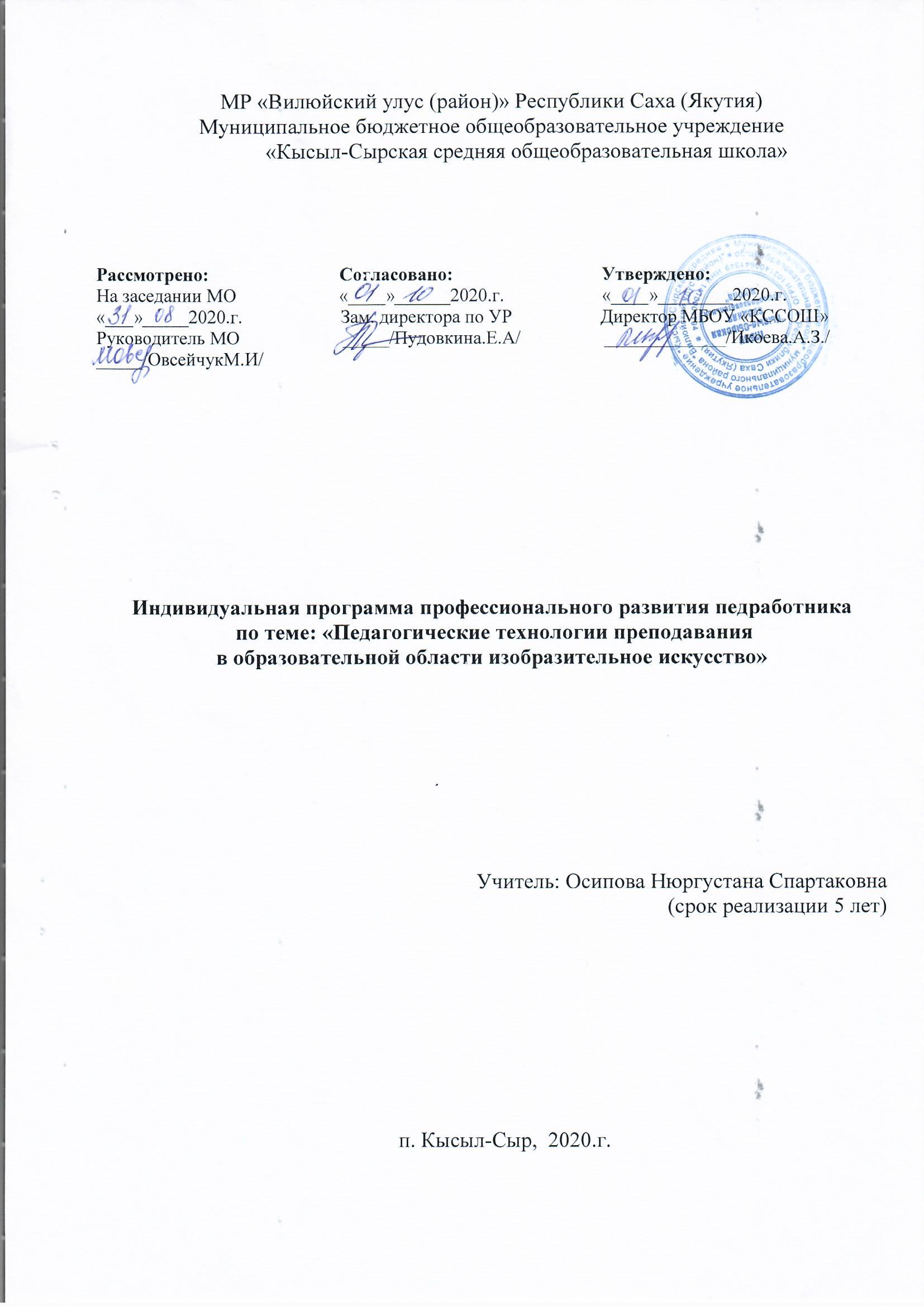 Индивидуальный план самообразованияучителя изобразительного искусстваОсиповой Нюргустаны СпартаковныМетодическая тема учителя: «Педагогические технологии преподавания в образовательной области изобразительное искусство»».Цель: Освоить и внедрять различные педагогические технологии на уроках изобразительного искусства, направленные на развитие творческой инициативы учащихся.Задачи:знакомство с передовым педагогическим опытом, наработанным коллегами в городе, регионе, стране в области теории и методики преподавания;изучение психологических и возрастных особенностей школьников;проведение целенаправленной работы с одарёнными детьми;создание условий для проявления творческих способностей учащихся на уроках;систематизация материала по теме, обобщение, оформление в виде творческой работы.развитие образного восприятия мира, освоение способов самовыражения и гармонизация личности;развитие способностей художественно - творческого познания;Ожидаемые результаты:повышение успеваемости и уровня обученности учащихся, мотивации к изучению предмета;повышение своего теоретического, научно-методического уровня, профессионального мастерства и компетентности;разработка и апробирование дидактических материалов, тестов, наглядностей, создание электронного комплекта педагогических разработок;разработка и проведение открытых уроков, обобщение опыта по исследуемой теме;доклады, выступления на заседаниях педагогических советов, участие в конкурсах и конференциях с обобщением опыта.Источники самообразования:СМИ, в том числе: специализированная литература (методическая, научно-популярная, публицистическая, художественная), интернет; медиа-информация на различных носителях, семинары, конференции, лектории, мероприятия по обмену опытом, мастер-классы, курсы по повышению квалификации, экскурсии, театры, выставки, музеи.Формы образования:Индивидуальная - через индивидуальный план,Групповая - через участие в деятельности школьного и районного методических объединений учителей искусства, а также через участие в жизни школы.Направление самообразования:Промежуточные результаты работы над темой самообразования:Приложение 1 Кейс-папкаЗдравствуйте, ученики!!! Вы  получили кейс – папку, в переводе с английского «Case» означает:1.	Портфель, чемодан, сумка, папка (в нашем варианте – пакет документов для работы);2.	Ситуация, случай, казус, в ряде случаев – их сочетание (в нашем варианте – набор практических ситуаций, которые должны изучаться самостоятельно).Он ориентирован на групповую деятельность учеников, где вами приобретаются общие знания и умения. При решении общей проблемы на занятиях полезным оказывается сотрудничество, которое позволяют вам полностью осмыслить и усвоить учебный материал, дополнительную информацию, а главное, – научиться работать совместно и самостоятельно.Тема урока: Живые рисунки на твоем компьютере.  Создание мини-мультфильма.Ситуация: Вам поступил заказ от одной женщины. Создать мультфильм для ребенка на День рождение. Как быть?Ребенка охарактеризуйте по желанию. Например:  Девочке 8 лет, ее зовут Аня. Ей нравится современные куклы «Барби». Или Миша -10 лет, увлекается динозаврами итп.Задания  на 1 урок Придумать названия компании кинематографии  «____________________________»Читать и изучить тему «Живые рисунки на твоем компьютере», и ответить на вопросы в конце параграфа стр. 132-137Написать сценарий.Нарисовать раскадровку.Начинайте создавать мультфильм Задания на 2 урок Продолжите создание мультфильма. Сделайте монтаж видеоряда Подготовьтесь к защите. 3 урок Защита проекта! Критерии оценки по этапам занятияКритерии оценивания:«3» - 24 до 35 баллов.«4» - 36 до 47 баллов.«5» - от 48 до 60 баллов. Самооценка на каждый проведенный урок от 2 до 5 балла  Компания кинематографии «__________________________________________________________________»Уважаемые учащиеся 8 класса, прошу оценивать себя честно и достойно. Минус 5 баллов от общей критерии оценивания группы (приложение 1), если пропустите самооценивание каждого урока. Основные направленияДействия и мероприятияФорма результатовПрофессиональноеИзучать программы и учебники, уяснить их особенности и требования по предмету «Искусство».Знакомиться с новым педагогическими технологиями через предметные издания и Интернет.КонспектыПамяткиРекомендацииПсихолого-педагогическиеСовершенствовать свои знания в области классической и современной психологии и педагогикиМетодическиеСовершенствовать знания современного содержания образования учащихся.Знакомиться с новыми формами, методами и приёмами обучения.Принимать активное участие в работе школьного и районного МО.Организовать работу с одарёнными детьми и принимать участие в научно-практических конференциях, конкурсах творческих работ, олимпиадах.Изучать опыт работы лучших учителей своей школы и через Интернет.Посещать уроки коллег и участвовать в обмене опытом.Периодически проводить самоанализ профессиональной деятельностиПроводить открытые уроки для коллег по работе, учителей города и районаВыступать с докладами, с творческим отчётомПрограммы и учебно-тематические планыУчебные рабочие программы, тестирующие программы, методическо-дидактические материалыКонспекты мероприятий, в том числе и посещенныхИнформационно-технологические технологииИзучать ИКТ и внедрять их в учебный процессОбзор в интернете информации по методике преподавания изо, педагогике и психологииКомплекты методико- дидактических электронных материаловОхрана здоровьяВнедрять в образовательный процесс здоровьесберегающие технологииОсновные направленияДействия и мероприятияФорма результатовПрофессиональноеИзучила:Федеральный государственный образовательный стандарт начального общего образования (http://минобрнауки.рф/ФГОС НОО от 26.11.2010 №124, от 22.09.2011 № 2357);Примерную основную образовательную программу начального общего образования от 8 апреля 2015 г. № 1/15 (http://минобрнауки.рф );Примерную программу основного общего образования по изобразительному искусству, М.: Просвещение, 2010;Авторскую программу Б. М. Неменского «Изобразительное искусство для учащихся 5-9 классы ». /Рабочие программы. ФГОС Изобразительное искусство. 5-9 классы: учебно-методическое пособие. Сост. Б.М. Неменский, - М.: Просвещение, 2014.-129 стр.Федеральный государственный образовательный стандарт основного общего образования (http://минобрнауки.рф/ФГОС ООО от 17 декабря 2010 г. № 1897);Примерную основную образовательную программу основного общего образования от 8 апреля 2015 г. № 1/15 (http://минобрнауки.рф );Познаю с новым педагогическими технологиями через  ИнтернетУчаствовала: - Справка о распространении опыта  в республиканском семинаре на проблемных курсах  февраль 2018- Сертификат о распространении опыта на VI улусном мастер классе декабрь 2018 - Участие в художественной самодеятельности улусный уровень 2018Рабочие программы по предмету искусствоРегулярно Психолого-педагогическиеСовершенствую свои знания в области классической и современной психологии и педагогикиПостоянноМетодическиеОзнакомилась с новыми формами, методами и приёмами обучения и создала проектную работу для учеников 8 класса по кейс- методу  по теме «Живые рисунки на твоем компьютере.  Создание мини-мультфильма.»  Приложение 1;   Имею публикацию:- Разработка творческой проектной работы в 8 классе по ИЗО», 3 страниц Подготовила на конкурсы в 2018-2019 учебном году :-Грамота 1 место. Горшенин.К, Юрченко.В. в номинации «Техническое моделирование» в республиканском конкурсе детско-юношеского творчества на противопожарную тематику «Неопалимая купина»-Сертификат. Гоголева Анастасия, Скрябина Сахая, Иванов Вова за активное участие в республиканском конкурсе детско-юношеского творчества. - Дипломат 2 степени Васильева Элла в улусном конкурсе рисунков «Любимый город в красках детства». 2019 -Сертификат Николаева Алина в улусном конкурсе рисунков «Любимый город в красках детства».- Диплом 3 степени  в республиканском конкурсе «Твой успех» Иванов Владимир -Диплом 1 степени  в республиканском конкурсе «Твой успех» В. Воробьев Юрий. - Диплом 3 степени в региональном конкурсе рисунков «Вилюйские просторы» Лященко Карина - сертификаты в региональном конкурсе рисунков «Вилюйские просторы» Осипова Николина, Николаева Алина, Васильева Элла, Романова Айыына- Подготовила в всероссийском конкурсе рисунков «Под созвездием Большой Медведицы» Соловьева Дарина, Сокотова Ульяна СертификатИнформационно-технологические технологииИзучаю ИКТ и внедряю их в учебный процесс.Изучаю  в социальной сети «Мастер-класс по ИЗО. Решение для дома и работы» Электронное образование в РТ.Создание  слайд-презентации для использования на уроках изо Собираю интересные и в тоже время легко реализуемые идеи, мастер-классы.Регулярно Охрана здоровьяВнедряю в образовательный процесс здоровьесберегающие технологииПостоянно№Наименование критерияКоличество баллов1Правильные ответы на вопросы по теме «Живые рисунки на твоем компьютере»52Оригинальность сценарного плана 103Грамотное выполнение раскадровки 104Креативность мультфильма 155Этика ведения дискуссии (защиты)106Активность и сплоченность  группы.57Быстрота выполнения заданий.58Штрафные баллы за нарушение дисциплины.–59Итого55 (–5)Критерии Самооценка Имя:Самооценка Имя: Самооценка Имя: Оценка командира сотрудников 1 урокХорошо ли ты узнал тему  «Живые рисунки на твоем компьютере»1 урокАктивно ли ты участвовал в создании сценария 1 урокАктивно ли ты участвовал в создании раскадровки 1 урокДоволен ли ты своей работой на 1 уроке 2 урокАктивно ли ты участвовал в создании фигурок для мультфильма2 урокАктивно ли ты участвовал в подготовке к защите 2 урокАктивно ли ты участвовал в процессе монтажа мультфильма 2 урокДоволен ли ты своей работой во 2 уроке3 урокАктивно ли ты участвовал в защите проекта 